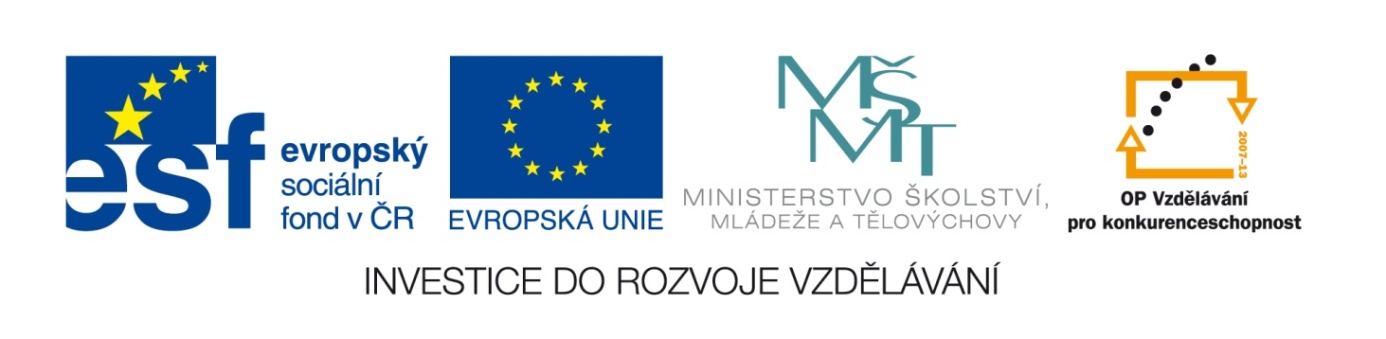 Označení materiálu: 	 		VY_32_INOVACE_STEIV_MATEMATIKA1_14Název materiálu:			ZlomkyTematická oblast:	Matematika 1. ročník /E obory/ 	Anotace:	Pracovní list slouží k procvičení základních početních úkonů se zlomky.Očekávaný výstup:	Ovládá základní početní úkony se zlomky, sčítání, odčítání, násobení a dělení zlomků, krácení zlomků.Klíčová slova:	Zlomek, čitatel, jmenovatel, zlomková čára, soudělná čísla, krácení zlomkuMetodika: 	Slouží k procvičení základních početních úkonů se zlomky, jejich sčítání, a odčítání, násobení a dělení. Pracovní list lze rozeslat žákům elektronicky či elektronicky použít ve výuce.Obor:					Stravovací a ubytovací služby, Strojírenské práceRočník:					1.Autor: 					Ing. Ivan ŠtevulaZpracováno dne: 			17. 9. 2012Prohlašuji, že při tvorbě výukového materiálu jsem respektoval(a) všeobecně užívané právní a morální zvyklosti, autorská a jiná práva třetích osob, zejména práva duševního vlastnictví (např. práva k obchodní firmě, autorská práva k software, k filmovým, hudebním a fotografickým dílům nebo práva k ochranným známkám) dle zákona 121/2000 Sb. (autorský zákon). Nesu veškerou právní odpovědnost za obsah a původ svého díla.ZlomkyNapište podle obrázku, o jaký zlomek se jedná.Převeďte zlomky na smíšené číslo. =						 =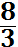 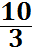  =						 =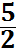 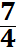  =						 =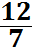 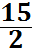  =						 =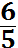 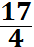  =						 =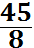 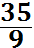  =						 =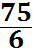 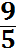  =						 =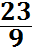 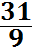  =						 =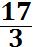 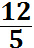  =						 =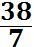 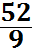  =						 =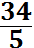 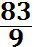  =						 =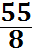 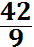  =						 =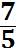 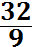  =						 =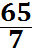 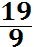 Krácení zlomků. Najděte všechny čísla, kterými můžete dělit čitatele a jmenovatele, vyberte největší společné číslo a proveďte krácení zlomků. =						 =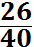 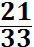  =						 =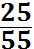 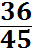  =						 =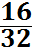 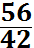  =						 =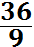 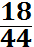  =						 =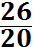 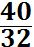  =						 =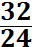 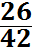  =						 =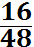 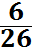  =						 =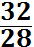 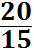  =						 =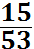 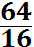  =						 =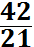 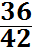  =						 =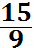 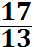 Sčítání a odčítání zlomků.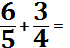 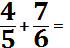 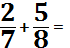 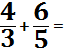 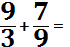 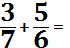 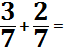 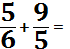 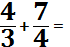 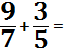 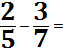 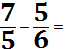 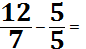 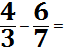 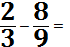 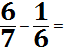 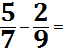 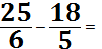 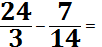 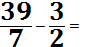 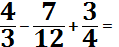 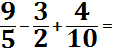 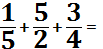 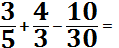 Násobení zlomků.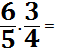 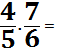 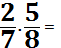 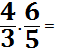 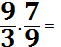 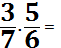 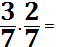 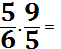 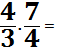 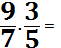 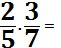 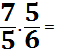 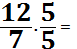 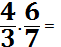 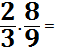 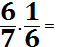 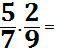 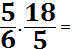 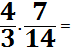 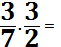 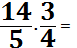 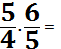 Dělení zlomků.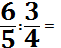 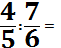 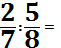 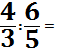 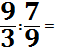 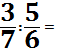 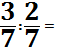 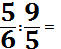 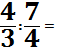 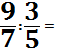 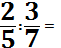 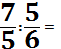 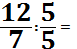 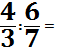 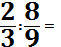 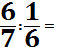 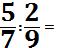 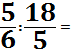 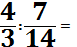 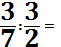 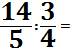 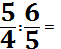 Krácení zlomků při násobení. Proveďte krácení zlomků všude tam, kde je to možné.